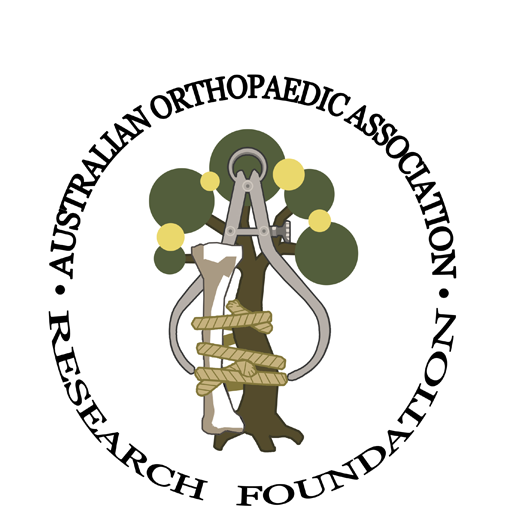 AOA Research Foundation LtdNOMINATION OF A CANDIDATE FOR ELECTION TO THE BOARDOF DIRECTORSAOA BOARD ELECTED DIRECTORI,…………………………………… , a member of the Australian Orthopaedic Association and a financial member of the AOA Research Foundation,Nominate………………………………………………………………………………………..for the position of Board-elected Director.Signature……………………………………Date…………………………………………If the candidate is being nominated by another member:I, being a member of the Australian Orthopaedic Association and a financial member of the AOA Research Foundation, consent to my nomination as a candidate for the position of Board-elected Director of the AOA Research Foundation.Signature……………………………………..Date…………………………………………...This form must be received by  5pm AEST on Friday, 24 September 2021              Email: research@aoa.org.auPlease note that due to current COVID-19 restrictions in Sydney, we are unable to accept nominations by mail or fax.